《高分要訣》──誠實正直對象中學生學習目標明白誠信的重要性以真材實學面對考試挑戰建議時間1課節(40分鐘)教學流程建議學習階段學習活動教學資源時間導入階段熱身遊戲分組進行「層層疊」遊戲。學生可自由運用屬於個人的任何物件，例如背包和文具等，時限一分鐘，以最短時間疊得最高最穩的組別得勝。(1)第一回合，用尺測量高度，評出最高一組優勝。(2)第二回合，引入壓力測試，能抵禦衝擊且最高者獲勝。老師進行測試、量度，評出那組優勝。老師向各組提問：遊戲過程有否遇到困難？自由分享引入壓力測試，取勝關鍵是甚麼？不能求快，快而不穩並不能獲勝要達到最高和最穩，有何要訣？基礎要穩固、材料要慎選、重心保持在中央等帶出「真材實學」和「堅守誠信」的重要性：剛才的遊戲好比求學過程，遇困難是難免的，也是正常的，應以正面態度應對，取得真材實學。若急於求成而走捷徑，或採用違規方式，最終也會經不起考驗。10分鐘發展階段閱讀剪報閱讀《香港科技大學生 高科技作弊被捕》http://hd.stheadline.com/news/daily/hk/660839/老師提問以下問題：案中學生用何方式作弊？入侵教授電腦、冒認身份取得試題。事件結果如何？被校方揭發、被警方拘捕。學生分組討論以下問題：對於案中學生的作弊方式，你有何感想？運用了資訊科技和冒充身份的方法，很不簡單。案中學生是個有才智的人嗎？你認為他應怎樣追求好成績？是的。他應把聰明智慧用在努力學習上，按正途爭取好成績。有人用違反誠信的方式取得成績，你對他們有何忠告？個人誠信與優秀成績皆重要，違反誠信行為往往得不償失。小組分享及匯報請每組同學代表匯報討論結果老師對每題作補充工作紙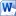 簡報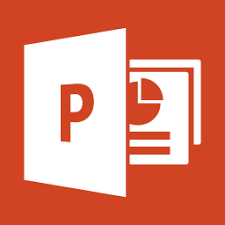 25分鐘總結階段求學過程是建立人生基礎的階段，努力取得真材實學很重要。不論個人的才智和能力是高是低，都應堅守誠信，按正途爭取成績。個人誠信與優秀成績皆重要，違反誠信行為往往得不償失。5分鐘延展活動請學生到澳門廉政公署Youtube頻道，觀看「高中組冠軍：作弊遊戲」
https://www.youtube.com/watch?v=waHJMAik3Ww用不少於50字分享觀後感和對誠信重要性的體會。